Publicado en Douala, Camerún el 30/04/2024 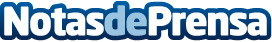 DC y Zebra Comics anuncian su colaboración en ‘Joker: The World Anthology’La antología incluirá una historia original con una versión inédita del Príncipe Payaso del Crimen, creada por narradores africanosDatos de contacto:ZEBRA COMICS SA/PLCZEBRA COMICS SA/PLC+237 671 899 877Nota de prensa publicada en: https://www.notasdeprensa.es/dc-y-zebra-comics-anuncian-su-colaboracion-en Categorias: Internacional Juegos Entretenimiento Cómics http://www.notasdeprensa.es